МАУ    ДО                  «Алексинская детская школа искусств им. К. М. Щедрина» «Сценарий школьного конкурса «Прошлое, настоящее, будущее»Зав. МО преподавателей изобразительного искусстваИванец О. А.г. Алексин2017 г.Сценарий второго этапа школьного конкурса «Прошлое, настоящее, будущее».1. Приветственное слово администрации школы всем участникам конкурса.2. Размещение победителей 1 этапа конкурса за отдельные столики по возрастным категориям.3. Объявление жюри конкурса.4. Начало викторины. Вопросы задаются ведущим викторины по очереди группам разных возрастных категорий. Все вопросы разбиты на четыре блока, которые предлагают разные варианты ответов. Вопросы сопровождаются показом соответствующих слайдов на мультимедийном экране. Участники викторины используют для ответов таблички со словами «да» и «нет»; буквами «а», «б», «в», «г».Вопросы к викторине - 2 этапу конкурса «Прошлое, настоящее, будущееI блок вопросов.   Выбери ответ «Да» или «Нет».Младшая группаВопрос 1.Желтый цвет – один из трёх главных цветов (слайд)Правильный ответ: даСредняя группаВопрос 1.Хореография – это вид изобразительного искуссва. (слайд)Правильный ответ: нет.Старшая группаВопрос 1.Мегалиты – это первые архитектурные сооружения первобытного человека (слайд)Правильный ответ: даМладшая группаВопрос 2.Карандаши и фломастеры- это живописный художественный материал. (слайд)Правильный ответ: нет.Средняя группаВопрос 2.Хохлома – это художественная роспись по дереву. (слайд)Правильный ответ: да.Старшая группаВопрос 2.Это саркофаг Тутанхамона? ( слайд )Правильный ответ: нет.Младшая группаВопрос 3.Это городецкая роспись. (слайд)Правильный ответ: нет.Средняя группаВопрос 3.Прообразом матрёшки была японская деревянная кукла. (слайд)Правильный ответ: да.Старшая группаВопрос 3.«Ночной дозор» это название кинофильма, картины художника с таким названием нет.Правильный ответ: нет.II блок вопросов. Кто даст правильный ответ быстрееМладшая группаВопрос 1.Какой получится цвет, если смешать жёлтый, красный и синий цвета вместе? (слайд)Правильный ответ: коричневыйСредняя группаВопрос 1.Как называются эти игрушки? (слайд)Правильный ответ: дымковскиеСтаршая группаВопрос 1.Когда стали применять законы перспективы? (слайд)Правильный ответ: в эпоху Возрождения. Младшая группаВопрос 2.Как называется это изображение? (слайд)Правильный ответ: орнамент.Средняя группаВопрос 2.Как называется художник, который изображает природу? (слайд)Правильный ответ: пейзажист.Старшая группаВопрос 2.Фрагмент какой картины вы видите на экране? (слайд)Правильный ответ: «Джоконда»Младшая группаВопрос 3. Как называется художник, который выполняет объёмные изображения людей, животных, растений? (слайд)Правильный ответ: скульпторСредняя группаВопрос 3.Как называется такой рисунок? (слайд)Правильный ответ: силуэт.Старшая группаВопрос 3.К какому стилю относится это архитектурное сооружение? (слайд)Правильный ответ: готикаIII блок вопросов. Кто даст больше правильных ответов.Младшая группаВопрос 1.Назовите все известные вам цвета.Средняя группаВопрос 1.Назовите известные вам материалы для скульптуры.Старшая группаВопрос 1.Назовите имена всех известных вам греческих богов.Младшая группаВопрос 2.Назовите все известные вам геометрические фигурыСредняя группаВопрос 2.Назовите известные вам народные игрушки.Старшая группаВопрос 2.Назовите все известные вам художественные стили и направления.Младшая группаВопрос 3.Назовите все известные вам народные росписи.Средняя группаВопрос 3.Назовите известные вам профессии, связанные с изобразительным  искусством.Старшая группаВопрос 3.Назовите всех известных вам художников.IV блок вопросов. Выбери правильный ответ.Младшая группаВопрос 1.В каком жанре может быть использован этот фрагмент? (слайд)а) ПЕЙЗАЖб) НАТЮРМОРТв) ПОРТРЕТг) АНИМАЛИСТИЧЕСКИЙПравильный ответ: вСредняя группаВопрос 1.Что в этом списке не является художественным материалом?а) пастельб) акварельв) перецг) соусСтаршая группаВопрос 1.Что здесь является готической розой?а)             (слайд)                                                                      б) (слайд)в)             (слайд)                                                                            г) (слайд)Правильный ответ: а.Младшая группаВопрос 2.Как называется художник, который выполняет рисунки для книги?а) книжникб) иллюстраторв) анималистг) журналистПравильный ответ:  бСредняя группаВопрос 2.Как называется изображение, которое получается при оттиске со стекла на бумагу?а) двуличиеб) монотипияв) 3-Д типияг) набивкаСтаршая группаВопрос 2.Кто автор этого монументального сооружения? (слайд)а) Рафаэльб) Ян ван Эйкв) Все художники Возрожденияг) МикеланджелоПравильный ответ: гМладшая группаВопрос 3.Какие предметы не пригодны для росписи?а) посудаб) мебельв) документыг) шкатулкиПравильный ответ:  вСредняя группаВопрос 3.Что является самым главным художественным средством живописи?а) линияб) цветв) штрихг) объёмПравильный ответ: бСтаршая группаВопрос 3.Что же возрождало Возрождение?а) национальные традицииб) интерес  к античному искусствув) патриотические чувстваг) интерес к готическому искусствуПравильный ответ: б.Жюри оценивает ответы участников в специальной таблице.Во время подведения итогов ведущий викторины работает со зрительным залом. Перед  церемонией награждения  победителей конкурса зрителям предлагается музыкальный номер. Также музыкальные номера учащихся отделения музыкальных инструментов сопровождают награждение в различных номинациях («Живопись», «Графика», «Декоративное искусство», « Скульптура»).Все участники школьного конкурса получают благодарности, победители первого этапа конкурса – грамоты, победители конкурса – дипломы.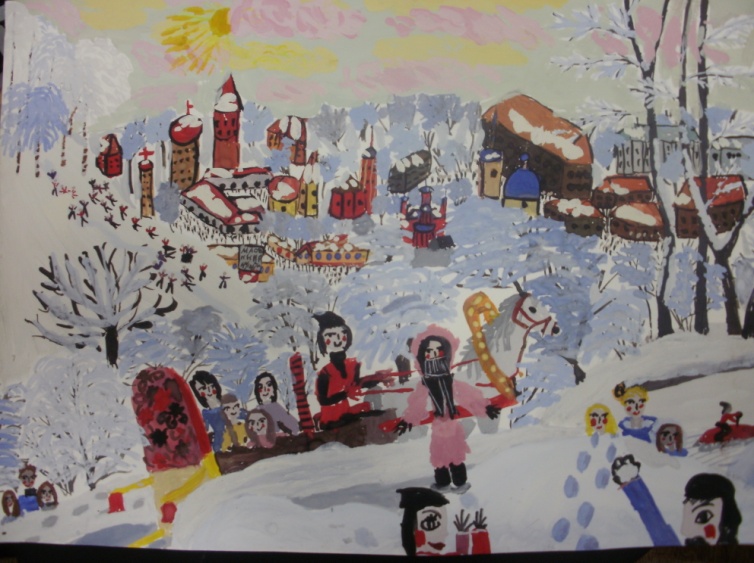 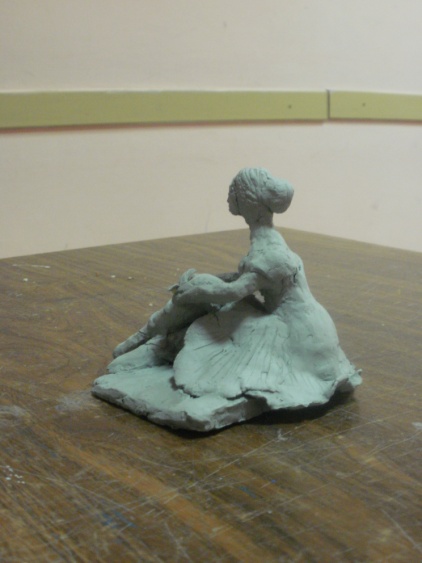 Фещенко Анастасия.  Подг. группа.                               Савина Анна.  Подг. группа. «Масленица». Бумага, Гуашь.                                          «Балерина». Глина.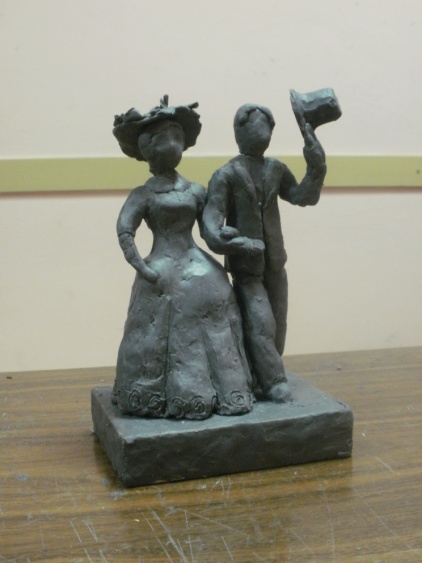 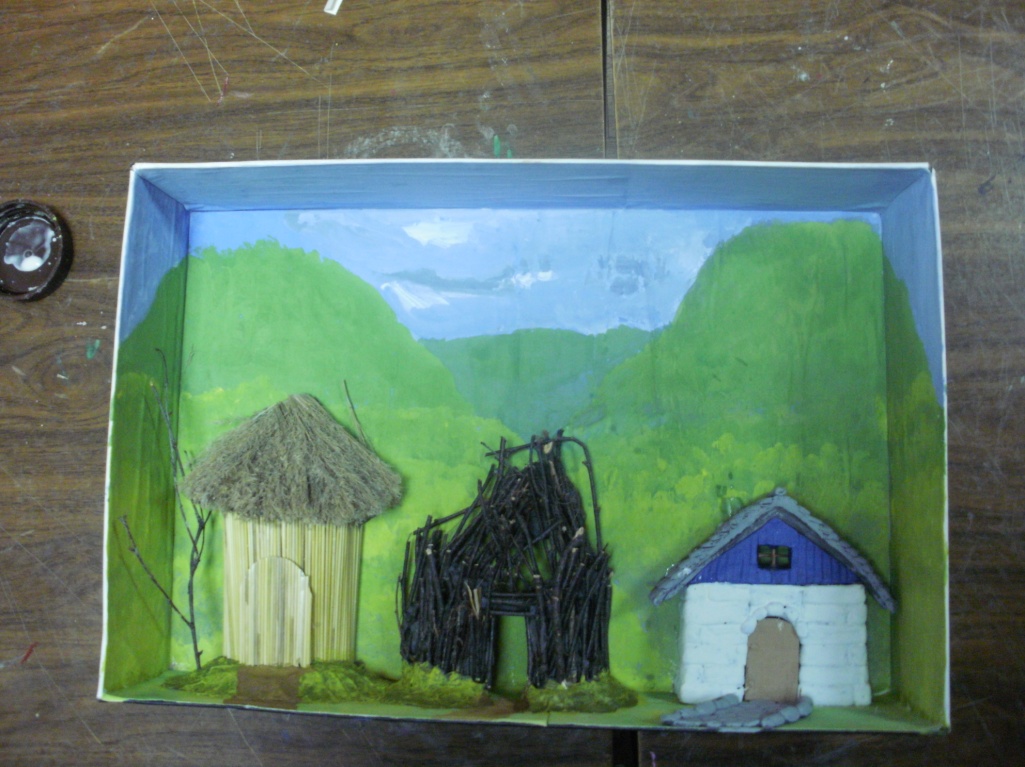 Борисова Мария. 3 класс.                          Абакумов Никита. 2 класс.«Прогулка». Пластилин.                          « Эволюция жилья». Коллаж.Используемая литература:1.  Аронов В.Р. Художник и предметное творчество. – М. :Советский художник, 1983.2. Богуславская И. Русская глиняная игрушка. – Л.: Искусство, Ленинградское отделение, 1975.3. Буткевич Л.М. История орнамента. – М.: Владос, 2003.      4. Раппопорт С. Неизобразительные формы в декоративном искусстве. – М., 1968.5. Русские художественные промыслы /под ред. Поповой О.С., Каплан Н.И. – М.: Знание., 1984.      6. Русская народная игрушка. Академия педагогическихнаук СССР. – М.: Внешторгиздат,        1980.7. Start/ энциклопедия изобразительного искусства.8. Одноралов Н. Скульптура и скульптурные материалы. – М., 1982.9. Федотов Г.Я. Послушная глина: Основы художественного ремесла. – М.: АСТ – ПРЕСС, 1997.     10. Хворостов А.С. Декоративно-прикладное искусство в школе. – М., 1981.